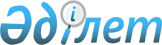 2022-2024 жылдарға арналған аудандық бюджет туралыЖамбыл облысы Шу аудандық мәслихатының 2021 жылғы 28 желтоқсандағы № 19-3 шешімі. Қазақстан Республикасының Әділет министрлігінде 2021 жылғы 29 желтоқсанда № 26185 болып тіркелді
      Қазақстан Республикасының Бюджет кодексінің 75 бабына және "Қазақстан Республикасындағы жергілікті мемлекеттік басқару және өзін-өзі басқару туралы" Қазақстан Республикасының Заңының 6 бабына сәйкес Шу аудандық мәслихаты ШЕШТІ:
      1. 2022 – 2024 жылдарға арналған аудандық бюджет тиісінше осы шешімнің 1, 2, 3 - қосымшаларға сәйкес, оның ішінде 2022 жылға көлемде бекітілсін:
      1) кірістер – 22801559 мың теңге, оның ішінде:
      салықтық түсімдер–3851707 мың теңге;
      салықтық емес түсімдер – 119002 мың теңге;
      негізгі капиталды сатудан түсетін түсімдер – 76600 мың теңге;
      трансферттер түсімі – 18754250 мың теңге.
      2) шығындар – 22848526 мың теңге;
      3) таза бюджеттік кредиттеу – 204302 мың теңге, оның ішінде:
      бюджеттік кредиттер – 284859 мың теңге;
      бюджеттік кредиттерді өтеу –80557 мың теңге;
      3) қаржы активтерімен операциялар бойынша сальдо – 7129 мың теңге,оның ішінде:
      қаржы активтерін сатып алу – 7129 мың теңге;
      мемлекеттің қаржы активтерін сатудан түсетін түсімдер – 7129 мың теңге;
      4) бюджет тапшылығы (профициті) – -258398 мың теңге;
      5) бюджет тапшылығын қаржыландыру (профицитін пайдалану) – 258398 мың теңге, оның ішінде:
      қарыздар түсімі – 284859 мың теңге;
      қарыздарды өтеу – 80557 мың теңге;
      бюджет қаражатының пайдаланылатын қалдықтары – 54096 мың теңге.
      Ескерту. 1 – тармақ жаңа редакцияда – Жамбыл облысы Шу аудандық мәслихатының 05.12.2022 № 36-2 (01.01.2020 бастап қолданысқа енгізіледі) шешімімен. 


      2. 2022 жылы облыстық бюджеттен аудандық бюджетке берілетін субвенция көлемі 12535891 мың теңге сомасында белгіленсін.
      3. 2022 жылға аудандық бюджеттен аудандық маңызы бар қала, ауыл, кент, ауылдық округтер бюджеттеріне берілетін субвенция көлемі 460480 мың теңге сомасында белгіленсін, оның ішінде:
      Алға ауылдық округі - 24349 мың теңге;
      Ақсу ауылдық округі - 22348 мың теңге;
      Ақтөбе ауылдық округі - 16316 мың теңге;
      Балуан Шолақ ауылдық округі - 18517 мың теңге;
      Бірлік ауылдық округі - 22754 мың теңге;
      Бірлікүстем ауылдық округі - 21714 мың теңге; 
      Далақайнар ауылы - 18352 мың теңге;
      Дулат ауылдық округі - 13773 мың теңге;
      Ескі - Шу ауылдық округі - 24871 мың теңге;
      Жаңажол ауылдық округі - 18565 мың теңге; 
      Жаңақоғам ауылдық округі - 22527 мың теңге;
      Көкқайнар ауылдық округі - 19491 мың теңге;
      Қорағаты ауылдық округі - 22288 мың теңге;
      Қонаев ауылы - 32434 мың теңге;
      Тасөткел ауылдық округі - 16654 мың теңге;
      Төле би ауылдық округі - 59400 мың теңге;
      Өндіріс ауылдық округі - 21270 мың теңге;
      Шоқпар ауылдық округі - 22504 мың теңге;
      Шу қаласы - 42353 мың теңге.
      4. Ауданның жергілікті атқарушы органның резерві 87872 мың теңге көлемінде бекітілсін.
      Ескерту. 4 – тармақ жаңа редакцияда – Жамбыл облысы Шу аудандық мәслихатының 05.12.2022 № 36-2 (01.01.2020 бастап қолданысқа енгізіледі) шешімімен. 


      5. 2022 жылға аудандық маңызы бар қала, кент, ауыл, ауылдық округтің бағдарламалары бойынша берілетін трансферттердің бөлінуі Шу ауданы әкімдігінің қаулысы негізінде айқындалады.
      6. Осы шешім 2022 жылдың 1 қаңтарынан бастап қолданысқа енгізіледі. 2022 жылға арналған аудандық бюджет
      Ескерту. 1 – қосымша жаңа редакцияда – Жамбыл облысы Шу аудандық мәслихатының 05.12.2022 № 36-2 (01.01.2020 бастап қолданысқа енгізіледі) шешімімен. 2023 жылға арналған аудандық бюджет 2024 жылға арналған аудандық бюджет
					© 2012. Қазақстан Республикасы Әділет министрлігінің «Қазақстан Республикасының Заңнама және құқықтық ақпарат институты» ШЖҚ РМК
				
      Шу ауданының 

      мәслихат хатшысы 

Ж. Абенов
Шу аудандық мәслихатының
2021 жылғы 28 желтоқсандағы 
№ 19-3 шешіміне 1 – қосымша
Санаты
Санаты
Санаты
Санаты
Санаты
Санаты
Сомасы (мың теңге)
Сыныбы
Сыныбы
Сыныбы
Сыныбы
Сыныбы
Сомасы (мың теңге)
Ішкі сыныбы
Ішкі сыныбы
Сомасы (мың теңге)
Атауы
1
2
2
2
3
4
5
1. КІРІСТЕР
22801559
1
САЛЫҚТЫҚ ТҮСІМДЕР
3851707
01
01
01
Табыс салығы
535366
1
Корпоративтік табыс салығы
55500
2
Жеке табыс салығы
479866
03
03
03
Әлеуметтік салық
476200
1
Әлеуметтік салық
476200
04
04
04
Меншікке салынатын салықтар
2729950
1
Мүлікке салынатын салықтар
2729500
5
Бірыңғай жер салығы
450
05
05
05
Тауарларға, жұмыстарға және қызметтерге салынатын ішкі салықтар
82831
2
Акциздер
13470
3
Табиғи және басқа да ресурстарды пайдаланғаны үшін түсетін түсімдер
45300
4
Кәсіпкерлік және кәсіби қызметті жүргізгені үшін алынатын алымдар
24061
08
08
08
Заңдық мәнді іс-әрекеттерді жасағаны және (немесе) оған уәкілеттігі бар мемлекеттік органдар немесе лауазымды адамдар құжаттар бергені үшін алынатын міндетті төлемдер
27360
1
Мемлекеттік баж
27360
2
САЛЫҚТЫҚ ЕМЕС ТҮСІМДЕР
119002
01
01
01
Мемлекеттікменшіктентүсетінкірістер
10797
1
Мемлекеттік кәсіпорындардың таза кірісі бөлігінің түсімдері
177
4
Мемлекет меншігіндегі, заңды тұлғалардағы қатысу үлесіне кірістер
2900
5
Мемлекет меншігіндегі мүлікті жалға беруден түсетін кірістер
7590
7
Мемлекеттік бюджеттен берілген кредиттер бойынша сыйақылар
100
9
Мемлекет меншігінен түсетін басқа да кірістер 
30
03
03
03
Мемлекеттік бюджеттен қаржыландырылатын мемлекеттік мекемелер ұйымдастыратын мемлекеттік сатып алуды өткізуден түсетін ақша түсімдері
50
1
Мемлекеттік бюджеттен қаржыландырылатын мемлекеттік мекемелер ұйымдастыратын мемлекеттік сатып алуды өткізуден түсетін ақша түсімдері
50
04
04
04
Мемлекеттік бюджеттен қаржыландырылатын, сондай-ақ Қазақстан Республикасы Ұлттық Банкінің бюджетінен (шығыстар сметасынан) қамтылатын және қаржыландырылатын мемлекеттік мекемелер салатын айыппұлдар, өсімпұлдар, санкциялар, өндіріп алулар
7982
1
Мұнай секторы ұйымдарынан түсетін түсімдерді қоспағанда, мемлекеттік бюджеттен қаржыландырылатын, сондай-ақ Қазақстан Республикасы Ұлттық Банкінің бюджетінен (шығыстар сметасынан) ұсталатын және қаржыландырылатын мемлекеттік мекемелер салатын айыппұлдар, өсімпұлдар, санкциялар, өндіріп алулар
7982
06
06
06
Өзге де салықтық емес түсiмдер
100173
1
Өзге де салықтық емес түсiмдер
100173
3
НЕГІЗГІ КАПИТАЛДЫ САТУДАН ТҮСЕТІН ТҮСІМДЕР
76600
01
01
01
Мемлекеттік мекемелерге бекітілген мемлекеттік мүлікті сату
3000
1
Мемлекеттік мекемелерге бекітілген мемлекеттік мүлікті сату
3000
03
03
03
Жердi және материалдық емес активтердi сату
73600
1
Жерді сату
70000
2
Материалдық емес активтерді сату
3600
4
ТРАНСФЕРТТЕРДІҢ ТҮСІМДЕРІ
18754250
01
01
01
Төмен тұрған мемлекеттiк басқару органдарынан трансферттер 
31461
3
Аудандық маңызы бар қалалардың, ауылдардың, кенттердің, аулдық округтардың бюджеттерінен трансферттер
31461
02
02
02
Мемлекеттiк басқарудың жоғары тұрған органдарынан түсетiн трансферттер
18722789
2
Облыстық бюджеттен түсетiн трансферттер
18722789
005
005
005
005
005
005
Сомасы, 
мың теңге
Бюджеттік бағдарламалардың әкімшісі
Бюджеттік бағдарламалардың әкімшісі
Бюджеттік бағдарламалардың әкімшісі
Бюджеттік бағдарламалардың әкімшісі
Бюджеттік бағдарламалардың әкімшісі
Бюджеттік бағдарламалардың әкімшісі
Сомасы, 
мың теңге
Бағдарлама
Бағдарлама
Бағдарлама
Бағдарлама
Бағдарлама
Бағдарлама
Атауы
Атауы
Атауы
Атауы
Атауы
Атауы
1
1
1
2
2
2
3
2. ШЫҒЫНДАР
22848526
01
01
Жалпы сипаттағы мемлекеттiк қызметтер 
1242115
112
112
Аудан (облыстық маңызы бар қала) мәслихатының аппараты
58365
001
Аудан (облыстық маңызы бар қала) мәслихатының қызметін қамтамасыз ету жөніндегі қызметтер
57853
003
Мемлекеттік органның күрделі шығыстары
512
122
122
Аудан (облыстық маңызы бар қала) әкімінің аппараты
308966
001
Аудан (облыстық маңызы бар қала) әкімінің қызметін қамтамасыз ету жөніндегі қызметтер
302093
003
Мемлекеттік органның күрделі шығыстары
6873
452
452
Ауданның (облыстық маңызы бар қаланың) қаржы бөлімі
324537
001
Ауданның (облыстық маңызы бар қаланың) бюджетін орындау және коммуналдық меншігін басқару саласындағы мемлекеттік саясатты іске асыру жөніндегі қызметтер
66719
003
Салық салу мақсатында мүлікті бағалауды жүргізу
3261
113
Төменгі тұрған бюджеттерге берілетін нысаналы ағымдағы трансферттер
254557
453
453
Ауданның (облыстық маңызы бар қаланың) экономика және бюджеттік жоспарлау бөлімі
47403
001
Экономикалық саясатты, мемлекеттік жоспарлау жүйесін қалыптастыру және дамыту саласындағы мемлекеттік саясатты іске асыру жөніндегі қызметтер
46923
004
Мемлекеттік органның күрделі шығыстары
480
458
458
Ауданның (облыстық маңызы бар қаланың) тұрғын үй-коммуналдық шаруашылығы, жолаушылар көлігі және автомобиль жолдары бөлімі
475288
001
Жергілікті деңгейде тұрғын үй-коммуналдық шаруашылығы, жолаушылар көлігі және автомобиль жолдары саласындағы мемлекеттік саясатты іске асыру жөніндегі қызметтер
37960
013
Мемлекеттік органның күрделі шығыстары
7000
113
Төменгі тұрған бюджеттерге берілетін нысаналы ағымдағы трансферттер
430328
494
494
Ауданның (облыстық маңызы бар қаланың) кәсіпкерлік және өнеркәсіп бөлімі
27556
001
Жергілікті деңгейде кәсіпкерлікті және өнеркәсіпті дамыту саласындағы мемлекеттік саясатты іске асыру жөніндегі қызметтер
26575
003
Мемлекеттік органның күрделі шығыстары
981
02
02
Қорғаныс
31483
122
122
Аудан (облыстық маңызы бар қала) әкімінің аппараты
16939
005
Жалпыға бірдей әскери міндетті атқару шеңберіндегі іс-шаралар
16939
122
122
Аудан (облыстық маңызы бар қала) әкімінің аппараты
14544
006
Аудан (облыстық маңызы бар қала) ауқымындағы төтенше жағдайлардың алдын алу және оларды жою
1777
007
Аудандық (қалалық) ауқымдағы дала өрттерінің, сондай-ақ мемлекеттік өртке қарсы қызмет органдары құрылмаған елдi мекендерде өрттердің алдын алу және оларды сөндіру жөніндегі іс-шаралар
12767
03
03
Қоғамдық тәртіп, қауіпсіздік, құқықтық, сот, қылмыстық-атқару қызметі
35200
458
458
Ауданның (облыстық маңызы бар қаланың) тұрғын үй-коммуналдық шаруашылығы, жолаушылар көлігі және автомобиль жолдары бөлімі
25200
021
Елдi мекендерде жол қозғалысы қауiпсiздiгін қамтамасыз ету
25200
466
466
Ауданның (облыстық маңызы бар қаланың) сәулет, қала құрылысы және құрылыс бөлімі
10000
066
Қоғамдық тәртіп пен қауіпсіздік объектілерін салу
10000
06
06
Әлеуметтiк көмек және әлеуметтiк қамсыздандыру
2072821
451
451
Ауданның (облыстық маңызы бар қаланың) жұмыспен қамту және әлеуметтік бағдарламалар бөлімі
256000
005
Мемлекеттік атаулы әлеуметтік көмек
256000
451
451
Ауданның (облыстық маңызы бар қаланың) жұмыспен қамту және әлеуметтік бағдарламалар бөлімі
1580277
002
Жұмыспенқамтубағдарламасы
1110455
004
Ауылдық жерлерде тұратын денсаулық сақтау, білім беру, әлеуметтік қамтамасыз ету, мәдениет, спорт және ветеринар мамандарына отын сатып алуға Қазақстан Республикасының заңнамасына сәйкес әлеуметтік көмек көрсету
43010
006
Тұрғын үйге көмек көрсету
3668
007
Жергілікті өкілетті органдардың шешімі бойынша мұқтаж азаматтардың жекелеген топтарына әлеуметтік көмек
73415
010
Үйден тәрбиеленіп оқытылатын мүгедектігі бар балаларды материалдық қамтамасыз ету
6786
014
Мұқтаж азаматтарға үйде әлеуметтiк көмек көрсету
181726
017
Оңалтудың жеке бағдарламасына сәйкес мұқтаж мүгедектердi протездік-ортопедиялық көмек, сурдотехникалық құралдар, тифлотехникалық құралдар, санаторий-курорттық емделу, мiндеттi гигиеналық құралдармен қамтамасыз ету, арнаулы жүрiп-тұру құралдары, қозғалуға қиындығы бар бірінші топтағы мүгедектерге жеке көмекшінің және есту бойынша мүгедектерге қолмен көрсететiн тіл маманының қызметтері мен қамтамасыз ету
16117
023
Жұмыспен қамту орталықтарының қызметін қамтамасыз ету
145100
451
451
Ауданның (облыстық маңызы бар қаланың) жұмыспен қамту және әлеуметтік бағдарламалар бөлімі
236544
001
Жергілікті деңгейде халық үшін әлеуметтік бағдарламаларды жұмыспен қамтуды қамтамасыз етуді іске асыру саласындағы мемлекеттік саясатты іске асыру жөніндегі қызметтер
72972
011
Жәрдемақыларды және басқа да әлеуметтік төлемдерді есептеу, төлеу мен жеткізу бойынша қызметтерге ақы төлеу
447
050
Қазақстан Республикасында мүгедектердің құқықтарын қамтамасыз етуге және өмір сүру сапасын жақсарту
151745
113
Төменгі тұрған бюджеттерге берілетін нысаналы ағымдағы трансферттер
11380
07
07
Тұрғын үй-коммуналдық шаруашылық
4588254
458
458
Ауданның (облыстық маңызы бар қаланың) тұрғын үй-коммуналдық шаруашылығы, жолаушылар көлігі және автомобиль жолдары бөлімі
38062
003
Мемлекеттік тұрғын үй қорын сақтауды ұйымдастыру
10000
033
Инженерлік-коммуникациялық инфрақұрылымды жобалау, дамыту және (немесе) жайластыру
28062
466
466
Ауданның (облыстық маңызы бар қаланың) сәулет, қала құрылысы және құрылыс бөлімі
1681488
004
Инженерлік-коммуникациялық инфрақұрылымды жобалау, дамыту және (немесе) жайластыру
1681488
479
479
Ауданның (облыстық маңызы бар қаланың) тұрғын үй инспекциясы бөлімі
20687
001
Жергілікті деңгейде тұрғын үй қоры саласындағы мемлекеттік саясатты іске асыру жөніндегі қызметтер
20687
458
458
Ауданның (облыстық маңызы бар қаланың) тұрғын үй-коммуналдық шаруашылығы, жолаушылар көлігі және автомобиль жолдары бөлімі
2038889
011
Шағын қалаларды жылумен жабдықтауды үздіксіз қамтамасыз ету
108174
012
Сумен жабдықтау және су бұру жүйесінің жұмыс істеуі
142404
058
Елді мекендердегі сумен жабдықтау және су бұру жүйелерін дамыту
1788311
466
466
Ауданның (облыстық маңызы бар қаланың) сәулет, қала құрылысы және құрылыс бөлімі
7112
005
Коммуналдық шаруашылығын дамыту
7112
458
458
Ауданның (облыстық маңызы бар қаланың) тұрғын үй-коммуналдық шаруашылығы, жолаушылар көлігі және автомобиль жолдары бөлімі
802016
015
Елдi мекендердегі көшелердi жарықтандыру
373485
016
Елдi мекендердiң санитариясын қамтамасыз ету
181905
018
Елдi мекендердi абаттандыру және көгалдандыру
246626
08
08
Ауданның (облыстық маңызы бар қаланың) мәдениет және тілдерді дамыту бөлімі
947850
455
455
Ауданның (облыстық маңызы бар қаланың) мәдениет және тілдерді дамыту бөлімі
395628
003
Мәдени-демалыс жұмысын қолдау
395628
466
466
Ауданның (облыстық маңызы бар қаланың) сәулет, қала құрылысы және құрылыс бөлімі
6000
011
Мәдениет объектілерін дамыту
6000
465
465
Ауданның (облыстық маңызы бар қаланың) дене шынықтыру және спорт бөлімі
90824
001
Жергілікті деңгейде дене шынықтыру және спорт саласындағы мемлекеттік саясатты іске асыру жөніндегі қызметтер
22784
004
Мемлекеттік органның күрделі шығыстары
461
005
Ұлттық және бұқаралық спорт түрлерін дамыту
43896
006
Аудандық (облыстық маңызы бар қалалық) деңгейде спорттық жарыстар өткiзу
7825
007
Әртүрлi спорт түрлерi бойынша аудан (облыстық маңызы бар қала) құрама командаларының мүшелерiн дайындау және олардың облыстық спорт жарыстарына қатысуы
9058
032
Ведомстволық бағыныстағы мемлекеттік мекемелер мен ұйымдардың күрделі шығыстары
6800
466
466
Ауданның (облыстық маңызы бар қаланың) сәулет, қала құрылысы және құрылыс бөлімі
16000
008
Cпорт объектілерін дамыту
16000
455
455
Ауданның (облыстық маңызы бар қаланың) мәдениет және тілдерді дамыту бөлімі
183656
006
Аудандық (қалалық) кiтапханалардың жұмыс iстеуi
182579
007
Мемлекеттiк тiлдi және Қазақстан халқының басқа да тiлдерін дамыту
1077
456
456
Ауданның (облыстық маңызы бар қаланың) ішкі саясат бөлімі
32636
002
Мемлекеттік ақпараттық саясат жүргізу жөніндегі қызметтер
32636
455
455
Ауданның (облыстық маңызы бар қаланың) мәдениет және тілдерді дамыту бөлімі
26903
001
Жергілікті деңгейде тілдерді және мәдениетті дамыту саласындағы мемлекеттік саясатты іске асыру жөніндегі қызметтер
24903
032
Ведомстволық бағыныстағы мемлекеттік мекемелер мен ұйымдардың күрделі шығыстары
2000
456
456
Ауданның (облыстық маңызы бар қаланың) ішкі саясат бөлімі
196203
001
Жергілікті деңгейде ақпарат, мемлекеттілікті нығайту және азаматтардың әлеуметтік сенімділігін қалыптастыру саласында мемлекеттік саясатты іске асыру жөніндегі қызметтер
91761
003
Жастар саясаты саласында іс-шараларды іске асыру
100491
006
Мемлекеттік органның күрделі шығыстары
2140
032
Ведомстволық бағыныстағы мемлекеттік мекемелер мен ұйымдардың күрделі шығыстары
1811
10
10
Ауыл, су, орман, балық шаруашылығы, ерекше қорғалатын табиғи аумақтар, қоршаған ортаны және жануарлар дүниесін қорғау, жер қатынастары
268992
462
462
Ауданның (облыстық маңызы бар қаланың) ауыл шаруашылығы бөлімі
39279
001
Жергілікті деңгейде ауыл шаруашылығы саласындағы мемлекеттік саясатты іске асыру жөніндегі қызметтер
39279
466
466
Ауданның (облыстық маңызы бар қаланың) сәулет, қала құрылысы және құрылыс бөлімі
156000
010
Ауыл шаруашылығы объектілерін дамыту
156000
463
463
Ауданның (облыстық маңызы бар қаланың) жер қатынастары бөлімі
33909
001
Аудан (облыстық маңызы бар қала) аумағында жер қатынастарын реттеу саласындағы мемлекеттік саясатты іске асыру жөніндегі қызметтер
29795
004
Жердi аймақтарға бөлу жөнiндегi жұмыстарды ұйымдастыру
2614
007
Мемлекеттік органның күрделі шығыстары
1500
453
453
Ауданның (облыстық маңызы бар қаланың) экономика және бюджеттік жоспарлау бөлімі
39804
099
Мамандарға әлеуметтік қолдау көрсету жөніндегі шараларды іске асыру
39804
11
11
Өнеркәсіп, сәулет, қала құрылысы және құрылыс қызметі
150069
466
466
Ауданның (облыстық маңызы бар қаланың) сәулет, қала құрылысы және құрылыс бөлімі
150069
001
Құрылыс, облыс қалаларының, аудандарының және елді мекендерінің сәулеттік бейнесін жақсарту саласындағы мемлекеттік саясатты іске асыру және ауданның (облыстық маңызы бар қаланың) аумағын оңтайлы және тиімді қала құрылыстық игеруді қамтамасыз ету жөніндегі қызметтер
75350
013
Аудан аумағында қала құрылысын дамытудың кешенді схемаларын, аудандық (облыстық) маңызы бар қалалардың, кенттердің және өзге де ауылдық елді мекендердің бас жоспарларын әзірлеу
73869
015
Мемлекеттік органның күрделі шығыстары
850
12
12
Көлiк және коммуникация
286287
458
458
Ауданның (облыстық маңызы бар қаланың) тұрғын үй-коммуналдық шаруашылығы, жолаушылар көлігі және автомобиль жолдары бөлімі
206287
023
Автомобиль жолдарының жұмыс істеуін қамтамасыз ету
26494
045
Аудандық маңызы бар автомобиль жолдарын және елді-мекендердің көшелерін күрделі және орташа жөндеу
179793
458
458
Ауданның (облыстық маңызы бар қаланың) тұрғын үй-коммуналдық шаруашылығы, жолаушылар көлігі және автомобиль жолдары бөлімі
80000
037
Әлеуметтік маңызы бар қалалық (ауылдық), қала маңындағы және ауданішілік қатынастар бойынша жолаушылар тасымалдарын субсидиялау
80000
13
13
Басқалар
971356
452
452
Ауданның (облыстық маңызы бар қаланың) қаржы бөлімі
87872
012
Ауданның (облыстық маңызы бар қаланың) жергілікті атқарушы органының резерві
87872
458
458
Ауданның (облыстық маңызы бар қаланың) тұрғын үй-коммуналдық шаруашылығы, жолаушылар көлігі және автомобиль жолдары бөлімі
414917
064
"Ауыл-Ел бесігі" жобасы шеңберінде ауылдық елді мекендердегі әлеуметтік және инженерлік инфрақұрылымдарды дамыту
414917
466
466
Ауданның (облыстық маңызы бар қаланың) сәулет, қала құрылысы және құрылыс бөлімі
468567
079
Ауыл-Ел бесігі" жобасы шеңберінде ауылдық елді мекендердегі әлеуметтік және инженерлік инфрақұрылымдарды дамыту
468567
14
14
Борышқа қызмет көрсету
99
452
452
Ауданның (облыстық маңызы бар қаланың) қаржы бөлімі
99
013
Жергілікті атқарушы органдардың облыстық бюджеттен қарыздар бойынша сыйақылар мен өзге де төлемдерді төлеу бойынша борышына қызмет көрсету
99
15
15
Трансферттер
12254000
452
452
Ауданның (облыстық маңызы бар қаланың) қаржы бөлімі
12254000
006
Пайдаланылмаған (толық пайдаланылмаған) нысаналы трансферттерді қайтару
9
024
Заңнаманы өзгертуге байланысты жоғары тұрған бюджеттің шығындарын өтеуге төменгі тұрған бюджеттен ағымдағы нысаналы трансферттер
11703484
038
Субвенциялар
460480
054
Қазақстан Республикасының Ұлттық қорынан берілетін нысаналы трансферт есебінен республикалық бюджеттен бөлінген пайдаланылмаған (түгел пайдаланылмаған) нысаналы трансферттердің сомасын қайтару
90027
3. ТАЗА БЮДЖЕТТІК КРЕДИТТЕУ
204302
Бюджеттік кредиттер
284859
10
10
Ауыл, су, орман, балық шаруашылығы, ерекше қорғалатын табиғи аумақтар, қоршаған ортаны және жануарлар дүниесін қорғау, жер қатынастары
284859
453
453
Ауданның (облыстық маңызы бар қаланың) экономика және бюджеттік жоспарлау бөлімі
284859
006
Мамандарды әлеуметтік қолдау шараларын іске асыру үшін бюджеттік кредиттер
284859
Санаты
Сыныбы
Санаты
Сыныбы
Санаты
Сыныбы
Санаты
Сыныбы
Санаты
Сыныбы
Атауы
Атауы
Атауы
Сомасы, мың теңге
Ішкі сыныбы
Ішкі сыныбы
Ішкі сыныбы
Ішкі сыныбы
Ішкі сыныбы
Ішкі сыныбы
Ішкі сыныбы
Ішкі сыныбы
Сомасы, мың теңге
1
1
1
1
1
2
2
2
3
5
Бюджеттік кредиттерді өтеу
Бюджеттік кредиттерді өтеу
Бюджеттік кредиттерді өтеу
80557
01
01
Бюджеттік кредиттерді өтеу
Бюджеттік кредиттерді өтеу
Бюджеттік кредиттерді өтеу
80557
1
1
Мемлекеттік бюджеттен берілген бюджеттік кредиттерді өтеу
Мемлекеттік бюджеттен берілген бюджеттік кредиттерді өтеу
Мемлекеттік бюджеттен берілген бюджеттік кредиттерді өтеу
80557
Функционалдық топ
Бюджеттік бағдарламалардың әкімшісі
Бағдарлама
Атауы
Функционалдық топ
Бюджеттік бағдарламалардың әкімшісі
Бағдарлама
Атауы
Функционалдық топ
Бюджеттік бағдарламалардың әкімшісі
Бағдарлама
Атауы
Функционалдық топ
Бюджеттік бағдарламалардың әкімшісі
Бағдарлама
Атауы
Функционалдық топ
Бюджеттік бағдарламалардың әкімшісі
Бағдарлама
Атауы
Функционалдық топ
Бюджеттік бағдарламалардың әкімшісі
Бағдарлама
Атауы
Функционалдық топ
Бюджеттік бағдарламалардың әкімшісі
Бағдарлама
Атауы
Функционалдық топ
Бюджеттік бағдарламалардың әкімшісі
Бағдарлама
Атауы
Сомасы, мың теңге
1
1
1
1
1
2
2
2
3
4. ҚАРЖЫ АКТИВТЕРІМЕН ОПЕАЦИЯЛАР БОЙЫНША САЛЬДО
4. ҚАРЖЫ АКТИВТЕРІМЕН ОПЕАЦИЯЛАР БОЙЫНША САЛЬДО
4. ҚАРЖЫ АКТИВТЕРІМЕН ОПЕАЦИЯЛАР БОЙЫНША САЛЬДО
7129
13
Басқалар
Басқалар
Басқалар
7129
458
458
Ауданның (облыстық маңызы бар қаланың) тұрғын үй-коммуналдық шаруашылығы, жолаушылар көлігі және автомобиль жолдары бөлімі
Ауданның (облыстық маңызы бар қаланың) тұрғын үй-коммуналдық шаруашылығы, жолаушылар көлігі және автомобиль жолдары бөлімі
Ауданның (облыстық маңызы бар қаланың) тұрғын үй-коммуналдық шаруашылығы, жолаушылар көлігі және автомобиль жолдары бөлімі
7129
065
065
Заңды тұлғалардың жарғылық капиталын қалыптастыру немесе ұлғайту
Заңды тұлғалардың жарғылық капиталын қалыптастыру немесе ұлғайту
Заңды тұлғалардың жарғылық капиталын қалыптастыру немесе ұлғайту
7129
Функционалдық топ
Бюджеттік бағдарламалардың әкімшісі
Бағдарлама
Атауы
Функционалдық топ
Бюджеттік бағдарламалардың әкімшісі
Бағдарлама
Атауы
Функционалдық топ
Бюджеттік бағдарламалардың әкімшісі
Бағдарлама
Атауы
Функционалдық топ
Бюджеттік бағдарламалардың әкімшісі
Бағдарлама
Атауы
Функционалдық топ
Бюджеттік бағдарламалардың әкімшісі
Бағдарлама
Атауы
Функционалдық топ
Бюджеттік бағдарламалардың әкімшісі
Бағдарлама
Атауы
Функционалдық топ
Бюджеттік бағдарламалардың әкімшісі
Бағдарлама
Атауы
Функционалдық топ
Бюджеттік бағдарламалардың әкімшісі
Бағдарлама
Атауы
Сомасы, мың теңге
1
1
1
1
1
2
2
2
3
5. БЮДЖЕТ ТАПШЫЛЫҒЫ (ПРОФИЦИТІ)
-258398
6. БЮДЖЕТ ТАПШЫЛЫҒЫН ҚАРЖЫЛАНДЫРУ (ПРОФИЦИТІН ПАЙДАЛАНУ)
258398
Санаты
Сыныбы
Санаты
Сыныбы
Санаты
Сыныбы
Санаты
Сыныбы
Санаты
Сыныбы
Атауы
Атауы
Атауы
Сомасы, мың теңге
Ішкі сыныбы
Ішкі сыныбы
Ішкі сыныбы
Ішкі сыныбы
Ішкі сыныбы
Ішкі сыныбы
Ішкі сыныбы
Ішкі сыныбы
Сомасы, мың теңге
1
1
1
1
1
2
2
2
3
7
7
Қарыздар түсімі
284859
01
01
01
Мемлекеттік ішкі қарыздар
284859
2
2
Қарыз алу келісім-шарттары
284859
Функционалдық топ
Бюджеттік бағдарламалардың әкімшісі
Бағдарлама
Атауы
Функционалдық топ
Бюджеттік бағдарламалардың әкімшісі
Бағдарлама
Атауы
Функционалдық топ
Бюджеттік бағдарламалардың әкімшісі
Бағдарлама
Атауы
Функционалдық топ
Бюджеттік бағдарламалардың әкімшісі
Бағдарлама
Атауы
Функционалдық топ
Бюджеттік бағдарламалардың әкімшісі
Бағдарлама
Атауы
Функционалдық топ
Бюджеттік бағдарламалардың әкімшісі
Бағдарлама
Атауы
Функционалдық топ
Бюджеттік бағдарламалардың әкімшісі
Бағдарлама
Атауы
Функционалдық топ
Бюджеттік бағдарламалардың әкімшісі
Бағдарлама
Атауы
Сомасы, мың теңге
1
1
1
1
1
2
2
2
3
16
16
Қарыздарды өтеу
Қарыздарды өтеу
80557
452
452
Ауданның (облыстық маңызы бар қаланың) қаржы бөлімі
Ауданның (облыстық маңызы бар қаланың) қаржы бөлімі
80557
008
008
Жергілікті атқарушы органның жоғары тұрған бюджет алдындағы борышын өтеу
Жергілікті атқарушы органның жоғары тұрған бюджет алдындағы борышын өтеу
80557
8
8
Бюджет қаражатының пайдаланылатын қалдықтары
Бюджет қаражатының пайдаланылатын қалдықтары
54096Шу аудандық мәслихатының
2021 жылғы 28 желтоқсандағы
№ 19-3 шешіміне 2 - қосымша
Санаты
Санаты
Санаты
Санаты
Сомасы (мың теңге)
Сыныбы
Сыныбы
Сыныбы
Сомасы (мың теңге)
Ішкі сыныбы
Ішкі сыныбы
Сомасы (мың теңге)
Атауы
1
2
3
4
5
1. КІРІСТЕР
17580279
1
САЛЫҚТЫҚ ТҮСІМДЕР
3581700
01
Табыс салығы
647150
1
Корпоративтік табыс салығы
118450
2
Жеке табыс салығы
528700
03
Әлеуметтік салық
445000
1
Әлеуметтік салық
445000
04
Меншікке салынатын салықтар
2400500
1
Мүлікке салынатын салықтар
2400000
05
Бірыңғай жер салығы
500
05
Тауарларға, жұмыстарға және қызметтерге салынатын ішкі салықтар
64550
2
Акциздер
13200
3
Табиғи және басқа да ресурстарды пайдаланғаны үшін түсетін түсімдер
30500
4
Кәсіпкерлік және кәсіби қызметті жүргізгені үшін алынатын алымдар
20850
08
Заңдық мәнді іс-әрекеттерді жасағаны және (немесе) оған уәкілеттігі бар мемлекеттік органдар немесе лауазымды адамдар құжаттар бергені үшін алынатын міндетті төлемдер
24500
1
Мемлекеттік баж
24500
2
САЛЫҚТЫҚ ЕМЕС ТҮСІМДЕР
17005
01
Мемлекеттік меншіктен түсетін кірістер
1505
1
Мемлекеттік кәсіпорындардың таза кірісі бөлігінің түсімдері
20
4
Мемлекет меншігіндегі, заңды тұлғалардағы қатысу үлесіне кірістер
155
5
Мемлекет меншігіндегі мүлікті жалға беруден түсетін кірістер
1280
7
Мемлекеттік бюджеттен берілген кредиттер бойынша сыйақылар
20
9
Мемлекет меншігінен түсетін басқа да кірістер 
30
03
Мемлекеттік бюджеттен қаржыландырылатын мемлекеттік мекемелер ұйымдастыратын мемлекеттік сатып алуды өткізуден түсетін ақша түсімдері
20
1
Мемлекеттік бюджеттен қаржыландырылатын мемлекеттік мекемелер ұйымдастыратын мемлекеттік сатып алуды өткізуден түсетін ақша түсімдері
20
04
Мемлекеттік бюджеттен қаржыландырылатын, сондай-ақ Қазақстан Республикасы Ұлттық Банкінің бюджетінен (шығыстар сметасынан) қамтылатын және қаржыландырылатын мемлекеттік мекемелер салатын айыппұлдар, өсімпұлдар, санкциялар, өндіріп алулар
480
1
Мұнай секторы ұйымдарынан түсетін түсімдерді қоспағанда, мемлекеттік бюджеттен қаржыландырылатын, сондай-ақ Қазақстан Республикасы Ұлттық Банкінің бюджетінен (шығыстар сметасынан) ұсталатын және қаржыландырылатын мемлекеттік мекемелер салатын айыппұлдар, өсімпұлдар, санкциялар, өндіріп алулар
480
06
Өзге де салықтық емес түсiмдер
15000
1
Өзге де салықтық емес түсiмдер
15000
3
НЕГІЗГІ КАПИТАЛДЫ САТУДАН ТҮСЕТІН ТҮСІМДЕР
28700
01
Мемлекеттік мекемелерге бекітілген мемлекеттік мүлікті сату
3000
1
Мемлекеттік мекемелерге бекітілген мемлекеттік мүлікті сату
3000
03
Жердi және материалдық емес активтердi сату
25700
1
Жерді сату
22100
2
Материалдық емес активтерді сату
3600
4
ТРАНСФЕРТТЕРДІҢ ТҮСІМДЕРІ
13952874
02
Мемлекеттiк басқарудың жоғары тұрған органдарынан түсетiн трансферттер
13952874
2
Облыстық бюджеттен түсетiн трансферттер
13952874
Функционалдық топ
Функционалдық топ
Функционалдық топ
Функционалдық топ
Сомасы, 
мың теңге
Бюджеттік бағдарламалардың әкімшісі
Бюджеттік бағдарламалардың әкімшісі
Бюджеттік бағдарламалардың әкімшісі
Бюджеттік бағдарламалардың әкімшісі
Сомасы, 
мың теңге
Бағдарлама
Бағдарлама
Бағдарлама
Бағдарлама
Атауы
Атауы
Атауы
Атауы
1
1
1
2
3
2. ШЫҒЫНДАР
17580279
01
Жалпы сипаттағы мемлекеттiк қызметтер 
765259
112
Аудан (облыстық маңызы бар қала) мәслихатының аппараты
50210
001
Аудан (облыстық маңызы бар қала) мәслихатының қызметін қамтамасыз ету жөніндегі қызметтер
49210
003
Мемлекеттік органның күрделі шығыстары
1000
122
Аудан (облыстық маңызы бар қала) әкімінің аппараты
252198
001
Аудан (облыстық маңызы бар қала) әкімінің қызметін қамтамасыз ету жөніндегі қызметтер
246691
003
Мемлекеттік органның күрделі шығыстары
5507
452
Ауданның (облыстық маңызы бар қаланың) қаржы бөлімі
95313
001
Ауданның (облыстық маңызы бар қаланың) бюджетін орындау және коммуналдық меншігін басқару саласындағы мемлекеттік саясатты іске асыру жөніндегі қызметтер
74425
010
Жекешелендіру, коммуналдық меншікті басқару, жекешелендіруден кейінгі қызмет және осыған байланысты дауларды реттеу
214
113
Төменгі тұрған бюджеттерге берілетін нысаналы ағымдағы трансферттер
20674
453
Ауданның (облыстық маңызы бар қаланың) экономика және бюджеттік жоспарлау бөлімі
45818
001
Экономикалық саясатты, мемлекеттік жоспарлау жүйесін қалыптастыру және дамыту саласындағы мемлекеттік саясатты іске асыру жөніндегі қызметтер
45818
458
Ауданның (облыстық маңызы бар қаланың) тұрғын үй-коммуналдық шаруашылығы, жолаушылар көлігі және автомобиль жолдары бөлімі
297633
001
Жергілікті деңгейде тұрғын үй-коммуналдық шаруашылығы, жолаушылар көлігі және автомобиль жолдары саласындағы мемлекеттік саясатты іске асыру жөніндегі қызметтер
34342
113
Төменгі тұрған бюджеттерге берілетін нысаналы ағымдағы трансферттер
263291
494
Ауданның (облыстық маңызы бар қаланың) кәсіпкерлік және өнеркәсіп бөлімі
24087
001
Жергілікті деңгейде кәсіпкерлікті және өнеркәсіпті дамыту саласындағы мемлекеттік саясатты іске асыру жөніндегі қызметтер
24087
02
Қорғаныс
56434
122
Аудан (облыстық маңызы бар қала) әкімінің аппараты
20865
005
Жалпыға бірдей әскери міндетті атқару шеңберіндегі іс-шаралар
20865
122
Аудан (облыстық маңызы бар қала) әкімінің аппараты
35569
006
Аудан (облыстық маңызы бар қала) ауқымындағы төтенше жағдайлардың алдын алу және оларды жою
24637
007
Аудандық (қалалық) ауқымдағы дала өрттерінің, сондай-ақ мемлекеттік өртке қарсы қызмет органдары құрылмаған елдi мекендерде өрттердің алдын алу және оларды сөндіру жөніндегі іс-шаралар
10932
03
Қоғамдық тәртіп, қауіпсіздік, құқықтық, сот, қылмыстық-атқару қызметі
32314
458
Ауданның (облыстық маңызы бар қаланың) тұрғын үй-коммуналдық шаруашылығы, жолаушылар көлігі және автомобиль жолдары бөлімі
32314
021
Елдi мекендерде жол қозғалысы қауiпсiздiгін қамтамасыз ету
32314
06
Әлеуметтiк көмек және әлеуметтiк қамсыздандыру
1854660
451
Ауданның (облыстық маңызы бар қаланың) жұмыспен қамту және әлеуметтік бағдарламалар бөлімі
485121
005
Мемлекеттік атаулы әлеуметтік көмек
485121
451
Ауданның (облыстық маңызы бар қаланың) жұмыспен қамту және әлеуметтік бағдарламалар бөлімі
1169745
002
Жұмыспен қамту бағдарламасы
585628
004
Ауылдық жерлерде тұратын денсаулық сақтау, білім беру, әлеуметтік қамтамасыз ету, мәдениет, спорт және ветеринар мамандарына отын сатып алуға Қазақстан Республикасының заңнамасына сәйкес әлеуметтік көмек көрсету
43197
006
Тұрғын үйге көмек көрсету
10805
007
Жергілікті өкілетті органдардың шешімі бойынша мұқтаж азаматтардың жекелеген топтарына әлеуметтік көмек
45047
010
Үйден тәрбиеленіп оқытылатын мүгедек балаларды материалдық қамтамасыз ету
8810
014
Мұқтаж азаматтарға үйде әлеуметтiк көмек көрсету
256656
017
Оңалтудың жеке бағдарламасына сәйкес мұқтаж мүгедектердi протездік-ортопедиялық көмек, сурдотехникалық құралдар, тифлотехникалық құралдар, санаторий-курорттық емделу, мiндеттi гигиеналық құралдармен қамтамасыз ету, арнаулы жүрiп-тұру құралдары, қозғалуға қиындығы бар бірінші топтағы мүгедектерге жеке көмекшінің және есту бойынша мүгедектерге қолмен көрсететiн тіл маманының қызметтері мен қамтамасыз ету
96575
023
Жұмыспен қамту орталықтарының қызметін қамтамасыз ету
123027
451
Ауданның (облыстық маңызы бар қаланың) жұмыспен қамту және әлеуметтік бағдарламалар бөлімі
199794
001
Жергілікті деңгейде халық үшін әлеуметтік бағдарламаларды жұмыспен қамтуды қамтамасыз етуді іске асыру саласындағы мемлекеттік саясатты іске асыру жөніндегі қызметтер
61496
011
Жәрдемақыларды және басқа да әлеуметтік төлемдерді есептеу, төлеу мен жеткізу бойынша қызметтерге ақы төлеу
1729
050
Қазақстан Республикасында мүгедектердің құқықтарын қамтамасыз етуге және өмір сүру сапасын жақсарту
136569
07
Тұрғын үй-коммуналдық шаруашылық
1437115
458
Ауданның (облыстық маңызы бар қаланың) тұрғын үй-коммуналдық шаруашылығы, жолаушылар көлігі және автомобиль жолдары бөлімі
30026
031
Кондоминиум объектісіне техникалық паспорттар дайындау
19326
033
Инженерлік-коммуникациялық инфрақұрылымды жобалау, дамыту және (немесе) жайластыру
10700
466
Ауданның (облыстық маңызы бар қаланың) сәулет, қала құрылысы және құрылыс бөлімі
8000
004
Инженерлік-коммуникациялық инфрақұрылымды жобалау, дамыту және (немесе) жайластыру
8000
479
Ауданның (облыстық маңызы бар қаланың) тұрғын үй инспекциясы бөлімі
20248
001
Жергілікті деңгейде тұрғын үй қоры саласындағы мемлекеттік саясатты іске асыру жөніндегі қызметтер
20248
458
Ауданның (облыстық маңызы бар қаланың) тұрғын үй-коммуналдық шаруашылығы, жолаушылар көлігі және автомобиль жолдары бөлімі
625647
011
Шағын қалаларды жылумен жабдықтауды үздіксіз қамтамасыз ету
35473
012
Сумен жабдықтау және су бұру жүйесінің жұмыс істеуі
140100
026
Ауданның (облыстық маңызы бар қаланың) коммуналдық меншігіндегі жылу жүйелерін қолдануды ұйымдастыру
53500
058
Елді мекендердегі сумен жабдықтау және су бұру жүйелерін дамыту
396574
458
Ауданның (облыстық маңызы бар қаланың) тұрғын үй-коммуналдық шаруашылығы, жолаушылар көлігі және автомобиль жолдары бөлімі
753194
015
Елдi мекендердегі көшелердi жарықтандыру
214279
016
Елдi мекендердiң санитариясын қамтамасыз ету
244928
017
Жерлеу орындарын ұстау және туыстары жоқ адамдарды жерлеу
10700
018
Елдi мекендердi абаттандыру және көгалдандыру
283287
08
Ауданның (облыстық маңызы бар қаланың) мәдениет және тілдерді дамыту бөлімі
769780
455
Ауданның (облыстық маңызы бар қаланың) мәдениет және тілдерді дамыту бөлімі
331951
003
Мәдени-демалыс жұмысын қолдау
331951
466
Ауданның (облыстық маңызы бар қаланың) сәулет, қала құрылысы және құрылыс бөлімі
6000
011
Мәдениет объектілерін дамыту
6000
465
Ауданның (облыстық маңызы бар қаланың) дене шынықтыру және спорт бөлімі
77359
001
Жергілікті деңгейде дене шынықтыру және спорт саласындағы мемлекеттік саясатты іске асыру жөніндегі қызметтер
21866
005
Ұлттық және бұқаралық спорт түрлерін дамыту
40544
006
Аудандық (облыстық маңызы бар қалалық) деңгейде спорттық жарыстар өткiзу
5257
007
Әртүрлi спорт түрлерi бойынша аудан (облыстық маңызы бар қала) құрама командаларының мүшелерiн дайындау және олардың облыстық спорт жарыстарына қатысуы
9692
466
Ауданның (облыстық маңызы бар қаланың) сәулет, қала құрылысы және құрылыс бөлімі
6000
008
Cпорт объектілерін дамыту
6000
455
Ауданның (облыстық маңызы бар қаланың) мәдениет және тілдерді дамыту бөлімі
155695
006
Аудандық (қалалық) кiтапханалардың жұмыс iстеуi
154543
007
Мемлекеттiк тiлдi және Қазақстан халқының басқа да тiлдерін дамыту
1152
456
Ауданның (облыстық маңызы бар қаланың) ішкі саясат бөлімі
37450
002
Мемлекеттік ақпараттық саясат жүргізу жөніндегі қызметтер
37450
455
Ауданның (облыстық маңызы бар қаланың) мәдениет және тілдерді дамыту бөлімі
26049
001
Жергілікті деңгейде тілдерді және мәдениетті дамыту саласындағы мемлекеттік саясатты іске асыру жөніндегі қызметтер
24049
032
Ведомстволық бағыныстағы мемлекеттік мекемелер мен ұйымдардың күрделі шығыстары
2000
456
Ауданның (облыстық маңызы бар қаланың) ішкі саясат бөлімі
129276
001
Жергілікті деңгейде ақпарат, мемлекеттілікті нығайту және азаматтардың әлеуметтік сенімділігін қалыптастыру саласында мемлекеттік саясатты іске асыру жөніндегі қызметтер
43899
003
Жастар саясаты саласында іс-шараларды іске асыру
84377
006
Мемлекеттік органның күрделі шығыстары
1000
09
Отын-энергетика кешені және жер қойнауын пайдалану саласындағы өзге де қызметтер
64200
458
Ауданның (облыстық маңызы бар қаланың) тұрғын үй-коммуналдық шаруашылығы, жолаушылар көлігі және автомобиль жолдары бөлімі
64200
036
Газ тасымалдау жүйесін дамыту
64200
10
Ауыл, су, орман, балық шаруашылығы, ерекше қорғалатын табиғи аумақтар, қоршаған ортаны және жануарлар дүниесін қорғау, жер қатынастары
105392
462
Ауданның (облыстық маңызы бар қаланың) ауыл шаруашылығы бөлімі
36770
001
Жергілікті деңгейде ауыл шаруашылығы саласындағы мемлекеттік саясатты іске асыру жөніндегі қызметтер
36770
463
Ауданның (облыстық маңызы бар қаланың) жер қатынастары бөлімі
33042
001
Аудан (облыстық маңызы бар қала) аумағында жер қатынастарын реттеу саласындағы мемлекеттік саясатты іске асыру жөніндегі қызметтер
27157
004
Жердi аймақтарға бөлу жөнiндегi жұмыстарды ұйымдастыру
5885
453
Ауданның (облыстық маңызы бар қаланың) экономика және бюджеттік жоспарлау бөлімі
35580
099
Мамандарға әлеуметтік қолдау көрсету жөніндегі шараларды іске асыру
35580
11
Өнеркәсіп, сәулет, қала құрылысы және құрылыс қызметі
110585
466
Ауданның (облыстық маңызы бар қаланың) сәулет, қала құрылысы және құрылыс бөлімі
110585
001
Құрылыс, облыс қалаларының, аудандарының және елді мекендерінің сәулеттік бейнесін жақсарту саласындағы мемлекеттік саясатты іске асыру және ауданның (облыстық маңызы бар қаланың) аумағын оңтайлы және тиімді қала құрылыстық игеруді қамтамасыз ету жөніндегі қызметтер
35735
013
Аудан аумағында қала құрылысын дамытудың кешенді схемаларын, аудандық (облыстық) маңызы бар қалалардың, кенттердің және өзге де ауылдық елді мекендердің бас жоспарларын әзірлеу
74000
015
Мемлекеттік органның күрделі шығыстары
850
12
Көлiк және коммуникация
170859
458
Ауданның (облыстық маңызы бар қаланың) тұрғын үй-коммуналдық шаруашылығы, жолаушылар көлігі және автомобиль жолдары бөлімі
95959
023
Автомобиль жолдарының жұмыс істеуін қамтамасыз ету
87740
045
Аудандық маңызы бар автомобиль жолдарын және елді-мекендердің көшелерін күрделі және орташа жөндеу
8219
458
Ауданның (облыстық маңызы бар қаланың) тұрғын үй-коммуналдық шаруашылығы, жолаушылар көлігі және автомобиль жолдары бөлімі
74900
037
Әлеуметтік маңызы бар қалалық (ауылдық), қала маңындағы және ауданішілік қатынастар бойынша жолаушылар тасымалдарын субсидиялау
74900
13
Басқалар
544570
452
Ауданның (облыстық маңызы бар қаланың) қаржы бөлімі
78000
012
Ауданның (облыстық маңызы бар қаланың) жергілікті атқарушы органының резерві
78000
15
Трансферттер
12135681
452
Ауданның (облыстық маңызы бар қаланың) қаржы бөлімі
12135681
024
Заңнаманы өзгертуге байланысты жоғары тұрған бюджеттің шығындарын өтеуге төменгі тұрған бюджеттен ағымдағы нысаналы трансферттер
11703484
038
Субвенциялар
432197
3. ТАЗА БЮДЖЕТТІК КРЕДИТТЕУ
209969
Бюджеттік кредиттер
284859
10
Ауыл, су, орман, балық шаруашылығы, ерекше қорғалатын табиғи аумақтар, қоршаған ортаны және жануарлар дүниесін қорғау, жер қатынастары
284859
453
Ауданның (облыстық маңызы бар қаланың) экономика және бюджеттік жоспарлау бөлімі
284859
006
Мамандарды әлеуметтік қолдау шараларын іске асыру үшін бюджеттік кредиттер
284859
Санаты
Сыныбы
Санаты
Сыныбы
Санаты
Сыныбы
Атауы
Сомасы, мың теңге
Ішкі сыныбы
Ішкі сыныбы
Ішкі сыныбы
Ішкі сыныбы
Сомасы, мың теңге
1
1
1
2
3
5
Бюджеттік кредиттерді өтеу
74890
01
Бюджеттік кредиттерді өтеу
74890
1
Мемлекеттік бюджеттен берілген бюджеттік кредиттерді өтеу
74890
Функционалдық топ
Функционалдық топ
Функционалдық топ
Функционалдық топ
Функционалдық топ
Функционалдық топ
Сомасы, мың теңге
Бюджеттік бағдарламалардың әкімшісі
Бюджеттік бағдарламалардың әкімшісі
Бюджеттік бағдарламалардың әкімшісі
Бюджеттік бағдарламалардың әкімшісі
Бюджеттік бағдарламалардың әкімшісі
Бюджеттік бағдарламалардың әкімшісі
Сомасы, мың теңге
Бағдарлама
Бағдарлама
Бағдарлама
Бағдарлама
Бағдарлама
Бағдарлама
Сомасы, мың теңге
Атауы
Атауы
Атауы
Атауы
Атауы
Атауы
1
1
1
1
2
2
3
4. ҚАРЖЫ АКТИВТЕРІМЕН ОПЕАЦИЯЛАР БОЙЫНША САЛЬДО
4. ҚАРЖЫ АКТИВТЕРІМЕН ОПЕАЦИЯЛАР БОЙЫНША САЛЬДО
0
Функционалдық топ
Функционалдық топ
Функционалдық топ
Функционалдық топ
Функционалдық топ
Функционалдық топ
Сомасы, мың теңге
Бюджеттік бағдарламалардың әкімшісі
Бюджеттік бағдарламалардың әкімшісі
Бюджеттік бағдарламалардың әкімшісі
Бюджеттік бағдарламалардың әкімшісі
Бюджеттік бағдарламалардың әкімшісі
Бюджеттік бағдарламалардың әкімшісі
Сомасы, мың теңге
Бағдарлама
Бағдарлама
Бағдарлама
Бағдарлама
Бағдарлама
Бағдарлама
Сомасы, мың теңге
Атауы
Атауы
Атауы
Атауы
Атауы
Атауы
1
1
1
1
1
2
3
5. БЮДЖЕТ ТАПШЫЛЫҒЫ (ПРОФИЦИТІ)
-209969
6. БЮДЖЕТ ТАПШЫЛЫҒЫН ҚАРЖЫЛАНДЫРУ (ПРОФИЦИТІН ПАЙДАЛАНУ)
209969
Санаты
Сыныбы
Санаты
Сыныбы
Санаты
Сыныбы
Атауы
Сомасы, мың теңге
Ішкі сыныбы
Ішкі сыныбы
Ішкі сыныбы
Ішкі сыныбы
Сомасы, мың теңге
1
1
1
2
3
7
Қарыздар түсімі
284859
01
Мемлекеттік ішкі қарыздар
284859
2
Қарыз алу келісім-шарттары
284859
Функционалдық топ
Функционалдық топ
Функционалдық топ
Функционалдық топ
Сомасы, мың теңге
Бюджеттік бағдарламалардың әкімшісі
Бюджеттік бағдарламалардың әкімшісі
Бюджеттік бағдарламалардың әкімшісі
Бюджеттік бағдарламалардың әкімшісі
Сомасы, мың теңге
Бағдарлама
Бағдарлама
Бағдарлама
Бағдарлама
Атауы
Атауы
Атауы
Атауы
1
1
1
2
3
16
Қарыздарды өтеу
74890
452
Ауданның (облыстық маңызы бар қаланың) қаржы бөлімі
74890
008
Жергілікті атқарушы органның жоғары тұрған бюджет алдындағы борышын өтеу
74890
8
Бюджет қаражатының пайдаланылатын қалдықтары
0Шу аудандық мәслихатының2021 жылғы 28 желтоқсандағы № 19-3шешіміне 3 - қосымша
Санаты
Санаты
Санаты
Санаты
Сомасы (мың теңге)
Сыныбы
Сыныбы
Сыныбы
Сомасы (мың теңге)
Ішкі сыныбы
Ішкі сыныбы
Сомасы (мың теңге)
Атауы
1
2
3
4
5
1. КІРІСТЕР
17295209
1
САЛЫҚТЫҚ ТҮСІМДЕР
3630150
01
Табыс салығы
668900
1
Корпоративтік табыс салығы
120000
2
Жеке табыс салығы
548900
03
Әлеуметтік салық
470000
1
Әлеуметтік салық
470000
04
Меншікке салынатын салықтар
2400500
1
Мүлікке салынатын салықтар
2400000
05
Бірыңғай жер салығы
500
05
Тауарларға, жұмыстарға және қызметтерге салынатын ішкі салықтар
65750
2
Акциздер
13500
3
Табиғи және басқа да ресурстарды пайдаланғаны үшін түсетін түсімдер
30800
4
Кәсіпкерлік және кәсіби қызметті жүргізгені үшін алынатын алымдар
21450
08
Заңдық мәнді іс-әрекеттерді жасағаны және (немесе) оған уәкілеттігі бар мемлекеттік органдар немесе лауазымды адамдар құжаттар бергені үшін алынатын міндетті төлемдер
25000
1
Мемлекеттік баж
25000
2
САЛЫҚТЫҚ ЕМЕС ТҮСІМДЕР
17128
01
Мемлекеттік меншіктен түсетін кірістер
1558
1
Мемлекеттік кәсіпорындардың таза кірісі бөлігінің түсімдері
80
4
Мемлекет меншігіндегі, заңды тұлғалардағы қатысу үлесіне кірістер
500
5
Мемлекет меншігіндегі мүлікті жалға беруден түсетін кірістер
928
7
Мемлекеттік бюджеттен берілген кредиттер бойынша сыйақылар
20
9
Мемлекет меншігінен түсетін басқа да кірістер 
30
03
Мемлекеттік бюджеттен қаржыландырылатын мемлекеттік мекемелер ұйымдастыратын мемлекеттік сатып алуды өткізуден түсетін ақша түсімдері
20
1
Мемлекеттік бюджеттен қаржыландырылатын мемлекеттік мекемелер ұйымдастыратын мемлекеттік сатып алуды өткізуден түсетін ақша түсімдері
20
04
Мемлекеттік бюджеттен қаржыландырылатын, сондай-ақ Қазақстан Республикасы Ұлттық Банкінің бюджетінен (шығыстар сметасынан) қамтылатын және қаржыландырылатын мемлекеттік мекемелер салатын айыппұлдар, өсімпұлдар, санкциялар, өндіріп алулар
550
1
Мұнай секторы ұйымдарынан түсетін түсімдерді қоспағанда, мемлекеттік бюджеттен қаржыландырылатын, сондай-ақ Қазақстан Республикасы Ұлттық Банкінің бюджетінен (шығыстар сметасынан) ұсталатын және қаржыландырылатын мемлекеттік мекемелер салатын айыппұлдар, өсімпұлдар, санкциялар, өндіріп алулар
550
06
Өзге де салықтық емес түсiмдер
15000
1
Өзге де салықтық емес түсiмдер
15000
3
НЕГІЗГІ КАПИТАЛДЫ САТУДАН ТҮСЕТІН ТҮСІМДЕР
28700
01
Мемлекеттік мекемелерге бекітілген мемлекеттік мүлікті сату
3000
1
Мемлекеттік мекемелерге бекітілген мемлекеттік мүлікті сату
3000
03
Жердi және материалдық емес активтердi сату
25700
1
Жерді сату
22100
2
Материалдық емес активтерді сату
3600
4
ТРАНСФЕРТТЕРДІҢ ТҮСІМДЕРІ
13619231
02
Мемлекеттiк басқарудың жоғары тұрған органдарынан түсетiн трансферттер
13619231
2
Облыстық бюджеттен түсетiн трансферттер
13619231
Функционалдық топ
Функционалдық топ
Функционалдық топ
Функционалдық топ
Сомасы, 
мың теңге
Бюджеттік бағдарламалардың әкімшісі
Бюджеттік бағдарламалардың әкімшісі
Бюджеттік бағдарламалардың әкімшісі
Бюджеттік бағдарламалардың әкімшісі
Сомасы, 
мың теңге
Бағдарлама
Бағдарлама
Бағдарлама
Бағдарлама
Атауы
Атауы
Атауы
Атауы
1
1
2
2
3
2. ШЫҒЫНДАР
17295209
01
Жалпы сипаттағы мемлекеттiк қызметтер 
805906
112
Аудан (облыстық маңызы бар қала) мәслихатының аппараты
51229
001
Аудан (облыстық маңызы бар қала) мәслихатының қызметін қамтамасыз ету жөніндегі қызметтер
50229
003
Мемлекеттік органның күрделі шығыстары
1000
122
Аудан (облыстық маңызы бар қала) әкімінің аппараты
258629
001
Аудан (облыстық маңызы бар қала) әкімінің қызметін қамтамасыз ету жөніндегі қызметтер
252736
003
Мемлекеттік органның күрделі шығыстары
5893
452
Ауданның (облыстық маңызы бар қаланың) қаржы бөлімі
123185
001
Ауданның (облыстық маңызы бар қаланың) бюджетін орындау және коммуналдық меншігін басқару саласындағы мемлекеттік саясатты іске асыру жөніндегі қызметтер
79635
010
Жекешелендіру, коммуналдық меншікті басқару, жекешелендіруден кейінгі қызмет және осыған байланысты дауларды реттеу
229
113
Төменгі тұрған бюджеттерге берілетін нысаналы ағымдағы трансферттер
43321
453
Ауданның (облыстық маңызы бар қаланың) экономика және бюджеттік жоспарлау бөлімі
46501
001
Экономикалық саясатты, мемлекеттік жоспарлау жүйесін қалыптастыру және дамыту саласындағы мемлекеттік саясатты іске асыру жөніндегі қызметтер
46501
458
Ауданның (облыстық маңызы бар қаланың) тұрғын үй-коммуналдық шаруашылығы, жолаушылар көлігі және автомобиль жолдары бөлімі
301885
001
Жергілікті деңгейде тұрғын үй-коммуналдық шаруашылығы, жолаушылар көлігі және автомобиль жолдары саласындағы мемлекеттік саясатты іске асыру жөніндегі қызметтер
35023
113
Төменгі тұрған бюджеттерге берілетін нысаналы ағымдағы трансферттер
266862
494
Ауданның (облыстық маңызы бар қаланың) кәсіпкерлік және өнеркәсіп бөлімі
24477
001
Жергілікті деңгейде кәсіпкерлікті және өнеркәсіпті дамыту саласындағы мемлекеттік саясатты іске асыру жөніндегі қызметтер
24477
02
Қорғаныс
60384
122
Аудан (облыстық маңызы бар қала) әкімінің аппараты
22326
005
Жалпыға бірдей әскери міндетті атқару шеңберіндегі іс-шаралар
22326
122
Аудан (облыстық маңызы бар қала) әкімінің аппараты
38058
006
Аудан (облыстық маңызы бар қала) ауқымындағы төтенше жағдайлардың алдын алу және оларды жою
26361
007
Аудандық (қалалық) ауқымдағы дала өрттерінің, сондай-ақ мемлекеттік өртке қарсы қызмет органдары құрылмаған елдi мекендерде өрттердің алдын алу және оларды сөндіру жөніндегі іс-шаралар
11697
03
Қоғамдық тәртіп, қауіпсіздік, құқықтық, сот, қылмыстық-атқару қызметі
35476
458
Ауданның (облыстық маңызы бар қаланың) тұрғын үй-коммуналдық шаруашылығы, жолаушылар көлігі және автомобиль жолдары бөлімі
35476
021
Елдi мекендерде жол қозғалысы қауiпсiздiгін қамтамасыз ету
35476
06
Әлеуметтiк көмек және әлеуметтiк қамсыздандыру
1926871
451
Ауданның (облыстық маңызы бар қаланың) жұмыспен қамту және әлеуметтік бағдарламалар бөлімі
503231
005
Мемлекеттік атаулы әлеуметтік көмек
503231
451
Ауданның (облыстық маңызы бар қаланың) жұмыспен қамту және әлеуметтік бағдарламалар бөлімі
1213496
002
Жұмыспен қамту бағдарламасы
611943
004
Ауылдық жерлерде тұратын денсаулық сақтау, білім беру, әлеуметтік қамтамасыз ету, мәдениет, спорт және ветеринар мамандарына отын сатып алуға Қазақстан Республикасының заңнамасына сәйкес әлеуметтік көмек көрсету
46221
006
Тұрғын үйге көмек көрсету
11561
007
Жергілікті өкілетті органдардың шешімі бойынша мұқтаж азаматтардың жекелеген топтарына әлеуметтік көмек
48200
010
Үйден тәрбиеленіп оқытылатын мүгедек балаларды материалдық қамтамасыз ету
9427
014
Мұқтаж азаматтарға үйде әлеуметтiк көмек көрсету
259046
017
Оңалтудың жеке бағдарламасына сәйкес мұқтаж мүгедектердi протездік-ортопедиялық көмек, сурдотехникалық құралдар, тифлотехникалық құралдар, санаторий-курорттық емделу, мiндеттi гигиеналық құралдармен қамтамасыз ету, арнаулы жүрiп-тұру құралдары, қозғалуға қиындығы бар бірінші топтағы мүгедектерге жеке көмекшінің және есту бойынша мүгедектерге қолмен көрсететiн тіл маманының қызметтері мен қамтамасыз ету
103335
023
Жұмыспен қамту орталықтарының қызметін қамтамасыз ету
123763
451
Ауданның (облыстық маңызы бар қаланың) жұмыспен қамту және әлеуметтік бағдарламалар бөлімі
210144
001
Жергілікті деңгейде халық үшін әлеуметтік бағдарламаларды жұмыспен қамтуды қамтамасыз етуді іске асыру саласындағы мемлекеттік саясатты іске асыру жөніндегі қызметтер
62049
011
Жәрдемақыларды және басқа да әлеуметтік төлемдерді есептеу, төлеу мен жеткізу бойынша қызметтерге ақы төлеу
1616
050
Қазақстан Республикасында мүгедектердің құқықтарын қамтамасыз етуге және өмір сүру сапасын жақсарту
146479
07
Тұрғын үй-коммуналдық шаруашылық
931661
458
Ауданның (облыстық маңызы бар қаланың) тұрғын үй-коммуналдық шаруашылығы, жолаушылар көлігі және автомобиль жолдары бөлімі
32128
031
Кондоминиум объектісіне техникалық паспорттар дайындау
20679
033
Инженерлік-коммуникациялық инфрақұрылымды жобалау, дамыту және (немесе) жайластыру
11449
466
Ауданның (облыстық маңызы бар қаланың) сәулет, қала құрылысы және құрылыс бөлімі
8000
004
Инженерлік-коммуникациялық инфрақұрылымды жобалау, дамыту және (немесе) жайластыру
8000
479
Ауданның (облыстық маңызы бар қаланың) тұрғын үй инспекциясы бөлімі
20491
001
Жергілікті деңгейде тұрғын үй қоры саласындағы мемлекеттік саясатты іске асыру жөніндегі қызметтер
20491
458
Ауданның (облыстық маңызы бар қаланың) тұрғын үй-коммуналдық шаруашылығы, жолаушылар көлігі және автомобиль жолдары бөлімі
294644
011
Шағын қалаларды жылумен жабдықтауды үздіксіз қамтамасыз ету
52956
012
Сумен жабдықтау және су бұру жүйесінің жұмыс істеуі
147806
026
Ауданның (облыстық маңызы бар қаланың) коммуналдық меншігіндегі жылу жүйелерін қолдануды ұйымдастыру
57245
058
Елді мекендердегі сумен жабдықтау және су бұру жүйелерін дамыту
36637
458
Ауданның (облыстық маңызы бар қаланың) тұрғын үй-коммуналдық шаруашылығы, жолаушылар көлігі және автомобиль жолдары бөлімі
576398
015
Елдi мекендердегі көшелердi жарықтандыру
229279
016
Елдi мекендердiң санитариясын қамтамасыз ету
279416
017
Жерлеу орындарын ұстау және туыстары жоқ адамдарды жерлеу
11449
018
Елдi мекендердi абаттандыру және көгалдандыру
56254
08
Ауданның (облыстық маңызы бар қаланың) мәдениет және тілдерді дамыту бөлімі
844364
455
Ауданның (облыстық маңызы бар қаланың) мәдениет және тілдерді дамыту бөлімі
339331
003
Мәдени-демалыс жұмысын қолдау
339331
466
Ауданның (облыстық маңызы бар қаланың) сәулет, қала құрылысы және құрылыс бөлімі
6000
011
Мәдениет объектілерін дамыту
6000
465
Ауданның (облыстық маңызы бар қаланың) дене шынықтыру және спорт бөлімі
78788
001
Жергілікті деңгейде дене шынықтыру және спорт саласындағы мемлекеттік саясатты іске асыру жөніндегі қызметтер
22248
005
Ұлттық және бұқаралық спорт түрлерін дамыту
40544
006
Аудандық (облыстық маңызы бар қалалық) деңгейде спорттық жарыстар өткiзу
5625
007
Әртүрлi спорт түрлерi бойынша аудан (облыстық маңызы бар қала) құрама командаларының мүшелерiн дайындау және олардың облыстық спорт жарыстарына қатысуы
10371
466
Ауданның (облыстық маңызы бар қаланың) сәулет, қала құрылысы және құрылыс бөлімі
6000
008
Cпорт объектілерін дамыту
6000
455
Ауданның (облыстық маңызы бар қаланың) мәдениет және тілдерді дамыту бөлімі
155303
006
Аудандық (қалалық) кiтапханалардың жұмыс iстеуi
154070
007
Мемлекеттiк тiлдi және Қазақстан халқының басқа да тiлдерін дамыту
1233
456
Ауданның (облыстық маңызы бар қаланың) ішкі саясат бөлімі
40072
002
Мемлекеттік ақпараттық саясат жүргізу жөніндегі қызметтер
40072
455
Ауданның (облыстық маңызы бар қаланың) мәдениет және тілдерді дамыту бөлімі
26812
001
Жергілікті деңгейде тілдерді және мәдениетті дамыту саласындағы мемлекеттік саясатты іске асыру жөніндегі қызметтер
24522
032
Ведомстволық бағыныстағы мемлекеттік мекемелер мен ұйымдардың күрделі шығыстары
2290
456
Ауданның (облыстық маңызы бар қаланың) ішкі саясат бөлімі
192058
001
Жергілікті деңгейде ақпарат, мемлекеттілікті нығайту және азаматтардың әлеуметтік сенімділігін қалыптастыру саласында мемлекеттік саясатты іске асыру жөніндегі қызметтер
45039
003
Жастар саясаты саласында іс-шараларды іске асыру
86019
006
Мемлекеттік органның күрделі шығыстары
61000
09
Отын-энергетика кешені және жер қойнауын пайдалану саласындағы өзге де қызметтер
68694
458
Ауданның (облыстық маңызы бар қаланың) тұрғын үй-коммуналдық шаруашылығы, жолаушылар көлігі және автомобиль жолдары бөлімі
68694
036
Газ тасымалдау жүйесін дамыту
68694
10
Ауыл, су, орман, балық шаруашылығы, ерекше қорғалатын табиғи аумақтар, қоршаған ортаны және жануарлар дүниесін қорғау, жер қатынастары
114573
462
Ауданның (облыстық маңызы бар қаланың) ауыл шаруашылығы бөлімі
37172
001
Жергілікті деңгейде ауыл шаруашылығы саласындағы мемлекеттік саясатты іске асыру жөніндегі қызметтер
37172
463
Ауданның (облыстық маңызы бар қаланың) жер қатынастары бөлімі
39331
001
Аудан (облыстық маңызы бар қала) аумағында жер қатынастарын реттеу саласындағы мемлекеттік саясатты іске асыру жөніндегі қызметтер
33831
004
Жердi аймақтарға бөлу жөнiндегi жұмыстарды ұйымдастыру
5500
453
Ауданның (облыстық маңызы бар қаланың) экономика және бюджеттік жоспарлау бөлімі
38070
099
Мамандарға әлеуметтік қолдау көрсету жөніндегі шараларды іске асыру
38070
11
Өнеркәсіп, сәулет, қала құрылысы және құрылыс қызметі
111722
466
Ауданның (облыстық маңызы бар қаланың) сәулет, қала құрылысы және құрылыс бөлімі
111722
001
Құрылыс, облыс қалаларының, аудандарының және елді мекендерінің сәулеттік бейнесін жақсарту саласындағы мемлекеттік саясатты іске асыру және ауданның (облыстық маңызы бар қаланың) аумағын оңтайлы және тиімді қала құрылыстық игеруді қамтамасыз ету жөніндегі қызметтер
36872
013
Аудан аумағында қала құрылысын дамытудың кешенді схемаларын, аудандық (облыстық) маңызы бар қалалардың, кенттердің және өзге де ауылдық елді мекендердің бас жоспарларын әзірлеу
74000
015
Мемлекеттік органның күрделі шығыстары
850
12
Көлiк және коммуникация
170937
458
Ауданның (облыстық маңызы бар қаланың) тұрғын үй-коммуналдық шаруашылығы, жолаушылар көлігі және автомобиль жолдары бөлімі
90794
023
Автомобиль жолдарының жұмыс істеуін қамтамасыз ету
82000
045
Аудандық маңызы бар автомобиль жолдарын және елді-мекендердің көшелерін күрделі және орташа жөндеу
8794
458
Ауданның (облыстық маңызы бар қаланың) тұрғын үй-коммуналдық шаруашылығы, жолаушылар көлігі және автомобиль жолдары бөлімі
80143
037
Әлеуметтік маңызы бар қалалық (ауылдық), қала маңындағы және ауданішілік қатынастар бойынша жолаушылар тасымалдарын субсидиялау
80143
13
Басқалар
544570
452
Ауданның (облыстық маңызы бар қаланың) қаржы бөлімі
78000
012
Ауданның (облыстық маңызы бар қаланың) жергілікті атқарушы органының резерві
78000
15
Трансферттер
12146621
452
Ауданның (облыстық маңызы бар қаланың) қаржы бөлімі
12146621
024
Заңнаманы өзгертуге байланысты жоғары тұрған бюджеттің шығындарын өтеуге төменгі тұрған бюджеттен ағымдағы нысаналы трансферттер
11703484
038
Субвенциялар
443137
3. ТАЗА БЮДЖЕТТІК КРЕДИТТЕУ
209969
Бюджеттік кредиттер
284859
10
Ауыл, су, орман, балық шаруашылығы, ерекше қорғалатын табиғи аумақтар, қоршаған ортаны және жануарлар дүниесін қорғау, жер қатынастары
284859
453
Ауданның (облыстық маңызы бар қаланың) экономика және бюджеттік жоспарлау бөлімі
284859
006
Мамандарды әлеуметтік қолдау шараларын іске асыру үшін бюджеттік кредиттер
284859
Санаты
Сыныбы
Санаты
Сыныбы
Санаты
Сыныбы
Атауы
Сомасы, мың теңге
Ішкі сыныбы
Ішкі сыныбы
Ішкі сыныбы
Ішкі сыныбы
Сомасы, мың теңге
1
1
1
2
3
5
Бюджеттік кредиттерді өтеу
74890
01
Бюджеттік кредиттерді өтеу
74890
1
Мемлекеттік бюджеттен берілген бюджеттік кредиттерді өтеу
74890
Функционалдық топ
Бюджеттік бағдарламалардың әкімшісі
Бағдарлама
Атауы
Функционалдық топ
Бюджеттік бағдарламалардың әкімшісі
Бағдарлама
Атауы
Функционалдық топ
Бюджеттік бағдарламалардың әкімшісі
Бағдарлама
Атауы
Функционалдық топ
Бюджеттік бағдарламалардың әкімшісі
Бағдарлама
Атауы
Функционалдық топ
Бюджеттік бағдарламалардың әкімшісі
Бағдарлама
Атауы
Сомасы, мың теңге
1
1
1
2
2
3
4. ҚАРЖЫ АКТИВТЕРІМЕН ОПЕАЦИЯЛАР БОЙЫНША САЛЬДО
4. ҚАРЖЫ АКТИВТЕРІМЕН ОПЕАЦИЯЛАР БОЙЫНША САЛЬДО
0
Функционалдық топ
Бюджеттік бағдарламалардың әкімшісі
Бағдарлама
Атауы
Функционалдық топ
Бюджеттік бағдарламалардың әкімшісі
Бағдарлама
Атауы
Функционалдық топ
Бюджеттік бағдарламалардың әкімшісі
Бағдарлама
Атауы
Функционалдық топ
Бюджеттік бағдарламалардың әкімшісі
Бағдарлама
Атауы
Функционалдық топ
Бюджеттік бағдарламалардың әкімшісі
Бағдарлама
Атауы
Сомасы, мың теңге
1
1
1
1
2
3
5. БЮДЖЕТ ТАПШЫЛЫҒЫ (ПРОФИЦИТІ)
-209969
6. БЮДЖЕТ ТАПШЫЛЫҒЫН ҚАРЖЫЛАНДЫРУ (ПРОФИЦИТІН ПАЙДАЛАНУ)
209969
Санаты
Сыныбы
Санаты
Сыныбы
Санаты
Сыныбы
Санаты
Сыныбы
Атауы
Сомасы, мың теңге
Ішкі сыныбы
Ішкі сыныбы
Ішкі сыныбы
Ішкі сыныбы
Ішкі сыныбы
Сомасы, мың теңге
1
1
1
1
2
3
7
Қарыздар түсімі
284859
01
01
Мемлекеттік ішкі қарыздар
284859
2
Қарыз алу келісім-шарттары
284859
Функционалдық топ
Функционалдық топ
Функционалдық топ
Функционалдық топ
Сомасы, мың теңге
Бюджеттік бағдарламалардың әкімшісі
Бюджеттік бағдарламалардың әкімшісі
Бюджеттік бағдарламалардың әкімшісі
Бюджеттік бағдарламалардың әкімшісі
Сомасы, мың теңге
Бағдарлама
Бағдарлама
Бағдарлама
Бағдарлама
Атауы
Атауы
Атауы
Атауы
1
1
2
2
3
16
Қарыздарды өтеу
74890
452
Ауданның (облыстық маңызы бар қаланың) қаржы бөлімі
74890
008
Жергілікті атқарушы органның жоғары тұрған бюджет алдындағы борышын өтеу
74890
8
Бюджет қаражатының пайдаланылатын қалдықтары
0